TOWN OF CARLTON LANDINGSPECIAL MEETING OF THE CARLTON LANDING ECONOMIC DEVELOPMENT TRUSTLocation: 10B Boulevard, Carlton Landing, Oklahoma, also known asthe “High School Classroom” Saturday; August 18, 2018Immediately following the Regular Meeting of the Carlton Landing Board of TrusteesMINUTES1.	Call to Order	The meeting was called to order at 9:28 with Mayor Chinnici presiding. 2.  	Roll CallPRESENT:  A roll call reflected that Trustees Chinnici, Chapman, Myrick, Brule, Clerk-Treasurer, Summers, Town Financial Officer, Renee Norman and town attorney, Kay Wall were present.	ABSENT:  Carrick 3.  	Financial Reports	Renee Norman reported the Carlton Landing Economic Development Trust Balance Sheet.  	See attachment 4. 	Consent Agenda:  Consideration and Action		a.  Approval of Minutes:				07.21.18; Special Mtg CLEDT		b. Approval of payment of Purchase Orders		c. Approval of other Payment of Claims	MOTION:  A motion was made by Chinnici and seconded by Brule to approve the 	Consent Agenda as presented.	AYE:	Chinnici, Chapman, Myrick, Brule	NAY:	None 5. 	Administrative Reports	None.6.  	Discussion, Consideration, and Possible Action to Approve a Contract with Traditional 	Craft Homes to build the NATURE CENTER PLAYGROUND for the sum of $47,558.35.	Additional costs of the NATURE CENTER PLAYGROUND owed to Traditional Craft Homes 	are to be paid by the Carlton Landing Academy ($32,944.51) and Humphreys Partners 	2009 ($16,894,62)	MOTION:  Chinnici moved to accept the Nature Center Contract as presented.  Chapman 	seconded.	AYE:	Chinnici, Chapman, Myrick, Brule	NAY:	None 7.	Discussion, Consideration, and Possible Action to Approve the Marina Development 	Agreement by and between the Town of Carlton landing, The Carlton Landing Economic 	Development Trust, and Carlton landing Enterprises, L.L.C.	MOTION:  A motion was made by Chinnici and seconded by Myrick to Approve the Marina 	Development Agreement by and between the Town of Carlton landing, The Carlton 	Landing Economic Development Trust, and Carlton landing Enterprises, L.L.C. contingent 	on correction of language and addition of attachments	AYE:	Chinnici, Chapman, Myrick, Brule	NAY:	None 8. 	Legal Reports, Comments, and Recommendations to the Governing Body	None 9.  	Opportunity for public comment.  None10.  	Comments and questions by Governing Body members regarding items for future 	consideration.  None11.  	New Business:  Any matter not known about or which could not have been reasonably 	foreseen prior to the time of posting.  None12.  	AdjournmentThere being no further business, a motion was made and seconded to adjourn the meeting at 9:48 a.m., August 18, 2018__________________________________________MayorAttest:__________________________________________Town Clerk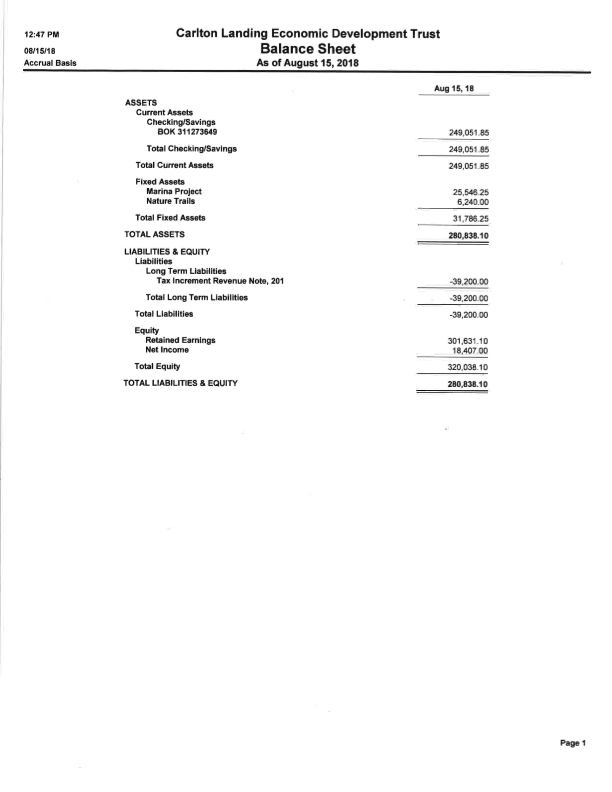 